Joshua Andre Patraig Crosse
SummaryA U.S Army Veteran who is totally dedicated with Active Secret Clearance (Completed June 2016). A security professional with experience. Knows how to balance the necessity of protecting people and property and at the same time maintaining good relationships with the public. Capable of working individually as well as with an assigned team, and comfortable exercising initiative and solving problems. Experience in Anti-Terrorism. Calm while working in a diverse atmosphere. Other qualifications include: Tech savvy Communicate well with others CoachableFlexibleLeadership experienceGoalsTo obtain a Career with U.S. Customs and Border Protection as a U.S. Border Patrol Agent or U.S. Customs and Border Protection Officer. Place of Employment: US Army Location: Fort Bragg, 82ndAirborne Airborne Infantryman (March 2017– Present)Hours Per Week: Average 75 HrsArmored vehicles driver during convoysMulticultural diverse team member.Experience of working in many different fields and environments to include safety training at rail yards,
cargo planes, and shipping container yards.Trained annually in the safe, effective, and tactical application of the M4, M249, M240L
M9, AT4, and fragmentation grenade.Qualified annually with the M4 and M9, and extensive knowledge and experience with
the escalation of force to use these weapons.Supervised a multicultural team of 4 in daily operations and training events, ensuring
their safety and welfare, maintaining a 100% safety record.Ensured work areas were safe and hazardous material were stowed according to
OSHA, EPA, and DOD regulations.Trained to follow U.S. Army rules and regulations, enforce U.S. Army rules and
regulations and by following U.S. Army rules and regulations we accomplish our
mission.Fort. Bragg, NC
Access Control Guard Training Course 64 Hrs.Graduated: 24-Nov-2017 Fort. Benning, GA
Basic Combat Training One Station Unit Training (OSUT) Graduated: 27-May-2016 Fort. Benning, GABasic Airborne Course Graduated: 16-Jun-2016 Training Joint Warfighter Center, Joint Knowledge Development and Distribution Capability
USCENTCOM Moderate Risk of Isolation Theater Preparation Brief (Certification) Graduated: 28-Nov-2016 Training Joint Warfighter Center, Joint Knowledge Development and Distribution Capability
Course: Introduction to Non-Lethal Weapons (Certification)
Graduated: 28-Nov-2016 Training Joint Warfighter Center, Joint Knowledge Development and Distribution Capability
Course: SERE 100.2 Level A SERE Education and Training in Support of the Code of Conduct Graduated: 21-Nov-2016 Training Joint Warfighter Center, Joint Knowledge Development and Distribution Capability
Course: Level I Antiterrorism Awareness (Certification)
Graduated: 28-Nov-2016 Sergeant Major Academy Structured Self Development, (SSD-1) Graduated: 15-Mar-2017 Bronx Health Sciences High SchoolMillennium High School SkillsCombat Life Saver TeachableTeam orientedAdept at conflict resolutionAwardsMedal of Good ConductArmy Achievement Medal x3SummaryA U.S Army Veteran who is totally dedicated with Active Secret Clearance (Completed June 2016). A security professional with experience. Knows how to balance the necessity of protecting people and property and at the same time maintaining good relationships with the public. Capable of working individually as well as with an assigned team, and comfortable exercising initiative and solving problems. Experience in Anti-Terrorism. Calm while working in a diverse atmosphere. Other qualifications include: Tech savvy Communicate well with others CoachableFlexibleLeadership experienceGoalsTo obtain a Career with U.S. Customs and Border Protection as a U.S. Border Patrol Agent or U.S. Customs and Border Protection Officer. Place of Employment: US Army Location: Fort Bragg, 82ndAirborne Airborne Infantryman (March 2017– Present)Hours Per Week: Average 75 HrsArmored vehicles driver during convoysMulticultural diverse team member.Experience of working in many different fields and environments to include safety training at rail yards,
cargo planes, and shipping container yards.Trained annually in the safe, effective, and tactical application of the M4, M249, M240L
M9, AT4, and fragmentation grenade.Qualified annually with the M4 and M9, and extensive knowledge and experience with
the escalation of force to use these weapons.Supervised a multicultural team of 4 in daily operations and training events, ensuring
their safety and welfare, maintaining a 100% safety record.Ensured work areas were safe and hazardous material were stowed according to
OSHA, EPA, and DOD regulations.Trained to follow U.S. Army rules and regulations, enforce U.S. Army rules and
regulations and by following U.S. Army rules and regulations we accomplish our
mission.Fort. Bragg, NC
Access Control Guard Training Course 64 Hrs.Graduated: 24-Nov-2017 Fort. Benning, GA
Basic Combat Training One Station Unit Training (OSUT) Graduated: 27-May-2016 Fort. Benning, GABasic Airborne Course Graduated: 16-Jun-2016 Training Joint Warfighter Center, Joint Knowledge Development and Distribution Capability
USCENTCOM Moderate Risk of Isolation Theater Preparation Brief (Certification) Graduated: 28-Nov-2016 Training Joint Warfighter Center, Joint Knowledge Development and Distribution Capability
Course: Introduction to Non-Lethal Weapons (Certification)
Graduated: 28-Nov-2016 Training Joint Warfighter Center, Joint Knowledge Development and Distribution Capability
Course: SERE 100.2 Level A SERE Education and Training in Support of the Code of Conduct Graduated: 21-Nov-2016 Training Joint Warfighter Center, Joint Knowledge Development and Distribution Capability
Course: Level I Antiterrorism Awareness (Certification)
Graduated: 28-Nov-2016 Sergeant Major Academy Structured Self Development, (SSD-1) Graduated: 15-Mar-2017 Bronx Health Sciences High SchoolMillennium High School SkillsCombat Life Saver TeachableTeam orientedAdept at conflict resolutionAwardsMedal of Good ConductArmy Achievement Medal x3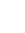 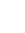 145 Edgecombe DrSpring Lake NC  SummaryA U.S Army Veteran who is totally dedicated with Active Secret Clearance (Completed June 2016). A security professional with experience. Knows how to balance the necessity of protecting people and property and at the same time maintaining good relationships with the public. Capable of working individually as well as with an assigned team, and comfortable exercising initiative and solving problems. Experience in Anti-Terrorism. Calm while working in a diverse atmosphere. Other qualifications include: Tech savvy Communicate well with others CoachableFlexibleLeadership experienceGoalsTo obtain a Career with U.S. Customs and Border Protection as a U.S. Border Patrol Agent or U.S. Customs and Border Protection Officer. Place of Employment: US Army Location: Fort Bragg, 82ndAirborne Airborne Infantryman (March 2017– Present)Hours Per Week: Average 75 HrsArmored vehicles driver during convoysMulticultural diverse team member.Experience of working in many different fields and environments to include safety training at rail yards,
cargo planes, and shipping container yards.Trained annually in the safe, effective, and tactical application of the M4, M249, M240L
M9, AT4, and fragmentation grenade.Qualified annually with the M4 and M9, and extensive knowledge and experience with
the escalation of force to use these weapons.Supervised a multicultural team of 4 in daily operations and training events, ensuring
their safety and welfare, maintaining a 100% safety record.Ensured work areas were safe and hazardous material were stowed according to
OSHA, EPA, and DOD regulations.Trained to follow U.S. Army rules and regulations, enforce U.S. Army rules and
regulations and by following U.S. Army rules and regulations we accomplish our
mission.Fort. Bragg, NC
Access Control Guard Training Course 64 Hrs.Graduated: 24-Nov-2017 Fort. Benning, GA
Basic Combat Training One Station Unit Training (OSUT) Graduated: 27-May-2016 Fort. Benning, GABasic Airborne Course Graduated: 16-Jun-2016 Training Joint Warfighter Center, Joint Knowledge Development and Distribution Capability
USCENTCOM Moderate Risk of Isolation Theater Preparation Brief (Certification) Graduated: 28-Nov-2016 Training Joint Warfighter Center, Joint Knowledge Development and Distribution Capability
Course: Introduction to Non-Lethal Weapons (Certification)
Graduated: 28-Nov-2016 Training Joint Warfighter Center, Joint Knowledge Development and Distribution Capability
Course: SERE 100.2 Level A SERE Education and Training in Support of the Code of Conduct Graduated: 21-Nov-2016 Training Joint Warfighter Center, Joint Knowledge Development and Distribution Capability
Course: Level I Antiterrorism Awareness (Certification)
Graduated: 28-Nov-2016 Sergeant Major Academy Structured Self Development, (SSD-1) Graduated: 15-Mar-2017 Bronx Health Sciences High SchoolMillennium High School SkillsCombat Life Saver TeachableTeam orientedAdept at conflict resolutionAwardsMedal of Good ConductArmy Achievement Medal x3SummaryA U.S Army Veteran who is totally dedicated with Active Secret Clearance (Completed June 2016). A security professional with experience. Knows how to balance the necessity of protecting people and property and at the same time maintaining good relationships with the public. Capable of working individually as well as with an assigned team, and comfortable exercising initiative and solving problems. Experience in Anti-Terrorism. Calm while working in a diverse atmosphere. Other qualifications include: Tech savvy Communicate well with others CoachableFlexibleLeadership experienceGoalsTo obtain a Career with U.S. Customs and Border Protection as a U.S. Border Patrol Agent or U.S. Customs and Border Protection Officer. Place of Employment: US Army Location: Fort Bragg, 82ndAirborne Airborne Infantryman (March 2017– Present)Hours Per Week: Average 75 HrsArmored vehicles driver during convoysMulticultural diverse team member.Experience of working in many different fields and environments to include safety training at rail yards,
cargo planes, and shipping container yards.Trained annually in the safe, effective, and tactical application of the M4, M249, M240L
M9, AT4, and fragmentation grenade.Qualified annually with the M4 and M9, and extensive knowledge and experience with
the escalation of force to use these weapons.Supervised a multicultural team of 4 in daily operations and training events, ensuring
their safety and welfare, maintaining a 100% safety record.Ensured work areas were safe and hazardous material were stowed according to
OSHA, EPA, and DOD regulations.Trained to follow U.S. Army rules and regulations, enforce U.S. Army rules and
regulations and by following U.S. Army rules and regulations we accomplish our
mission.Fort. Bragg, NC
Access Control Guard Training Course 64 Hrs.Graduated: 24-Nov-2017 Fort. Benning, GA
Basic Combat Training One Station Unit Training (OSUT) Graduated: 27-May-2016 Fort. Benning, GABasic Airborne Course Graduated: 16-Jun-2016 Training Joint Warfighter Center, Joint Knowledge Development and Distribution Capability
USCENTCOM Moderate Risk of Isolation Theater Preparation Brief (Certification) Graduated: 28-Nov-2016 Training Joint Warfighter Center, Joint Knowledge Development and Distribution Capability
Course: Introduction to Non-Lethal Weapons (Certification)
Graduated: 28-Nov-2016 Training Joint Warfighter Center, Joint Knowledge Development and Distribution Capability
Course: SERE 100.2 Level A SERE Education and Training in Support of the Code of Conduct Graduated: 21-Nov-2016 Training Joint Warfighter Center, Joint Knowledge Development and Distribution Capability
Course: Level I Antiterrorism Awareness (Certification)
Graduated: 28-Nov-2016 Sergeant Major Academy Structured Self Development, (SSD-1) Graduated: 15-Mar-2017 Bronx Health Sciences High SchoolMillennium High School SkillsCombat Life Saver TeachableTeam orientedAdept at conflict resolutionAwardsMedal of Good ConductArmy Achievement Medal x3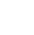 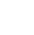 917-605-3391 SummaryA U.S Army Veteran who is totally dedicated with Active Secret Clearance (Completed June 2016). A security professional with experience. Knows how to balance the necessity of protecting people and property and at the same time maintaining good relationships with the public. Capable of working individually as well as with an assigned team, and comfortable exercising initiative and solving problems. Experience in Anti-Terrorism. Calm while working in a diverse atmosphere. Other qualifications include: Tech savvy Communicate well with others CoachableFlexibleLeadership experienceGoalsTo obtain a Career with U.S. Customs and Border Protection as a U.S. Border Patrol Agent or U.S. Customs and Border Protection Officer. Place of Employment: US Army Location: Fort Bragg, 82ndAirborne Airborne Infantryman (March 2017– Present)Hours Per Week: Average 75 HrsArmored vehicles driver during convoysMulticultural diverse team member.Experience of working in many different fields and environments to include safety training at rail yards,
cargo planes, and shipping container yards.Trained annually in the safe, effective, and tactical application of the M4, M249, M240L
M9, AT4, and fragmentation grenade.Qualified annually with the M4 and M9, and extensive knowledge and experience with
the escalation of force to use these weapons.Supervised a multicultural team of 4 in daily operations and training events, ensuring
their safety and welfare, maintaining a 100% safety record.Ensured work areas were safe and hazardous material were stowed according to
OSHA, EPA, and DOD regulations.Trained to follow U.S. Army rules and regulations, enforce U.S. Army rules and
regulations and by following U.S. Army rules and regulations we accomplish our
mission.Fort. Bragg, NC
Access Control Guard Training Course 64 Hrs.Graduated: 24-Nov-2017 Fort. Benning, GA
Basic Combat Training One Station Unit Training (OSUT) Graduated: 27-May-2016 Fort. Benning, GABasic Airborne Course Graduated: 16-Jun-2016 Training Joint Warfighter Center, Joint Knowledge Development and Distribution Capability
USCENTCOM Moderate Risk of Isolation Theater Preparation Brief (Certification) Graduated: 28-Nov-2016 Training Joint Warfighter Center, Joint Knowledge Development and Distribution Capability
Course: Introduction to Non-Lethal Weapons (Certification)
Graduated: 28-Nov-2016 Training Joint Warfighter Center, Joint Knowledge Development and Distribution Capability
Course: SERE 100.2 Level A SERE Education and Training in Support of the Code of Conduct Graduated: 21-Nov-2016 Training Joint Warfighter Center, Joint Knowledge Development and Distribution Capability
Course: Level I Antiterrorism Awareness (Certification)
Graduated: 28-Nov-2016 Sergeant Major Academy Structured Self Development, (SSD-1) Graduated: 15-Mar-2017 Bronx Health Sciences High SchoolMillennium High School SkillsCombat Life Saver TeachableTeam orientedAdept at conflict resolutionAwardsMedal of Good ConductArmy Achievement Medal x3SummaryA U.S Army Veteran who is totally dedicated with Active Secret Clearance (Completed June 2016). A security professional with experience. Knows how to balance the necessity of protecting people and property and at the same time maintaining good relationships with the public. Capable of working individually as well as with an assigned team, and comfortable exercising initiative and solving problems. Experience in Anti-Terrorism. Calm while working in a diverse atmosphere. Other qualifications include: Tech savvy Communicate well with others CoachableFlexibleLeadership experienceGoalsTo obtain a Career with U.S. Customs and Border Protection as a U.S. Border Patrol Agent or U.S. Customs and Border Protection Officer. Place of Employment: US Army Location: Fort Bragg, 82ndAirborne Airborne Infantryman (March 2017– Present)Hours Per Week: Average 75 HrsArmored vehicles driver during convoysMulticultural diverse team member.Experience of working in many different fields and environments to include safety training at rail yards,
cargo planes, and shipping container yards.Trained annually in the safe, effective, and tactical application of the M4, M249, M240L
M9, AT4, and fragmentation grenade.Qualified annually with the M4 and M9, and extensive knowledge and experience with
the escalation of force to use these weapons.Supervised a multicultural team of 4 in daily operations and training events, ensuring
their safety and welfare, maintaining a 100% safety record.Ensured work areas were safe and hazardous material were stowed according to
OSHA, EPA, and DOD regulations.Trained to follow U.S. Army rules and regulations, enforce U.S. Army rules and
regulations and by following U.S. Army rules and regulations we accomplish our
mission.Fort. Bragg, NC
Access Control Guard Training Course 64 Hrs.Graduated: 24-Nov-2017 Fort. Benning, GA
Basic Combat Training One Station Unit Training (OSUT) Graduated: 27-May-2016 Fort. Benning, GABasic Airborne Course Graduated: 16-Jun-2016 Training Joint Warfighter Center, Joint Knowledge Development and Distribution Capability
USCENTCOM Moderate Risk of Isolation Theater Preparation Brief (Certification) Graduated: 28-Nov-2016 Training Joint Warfighter Center, Joint Knowledge Development and Distribution Capability
Course: Introduction to Non-Lethal Weapons (Certification)
Graduated: 28-Nov-2016 Training Joint Warfighter Center, Joint Knowledge Development and Distribution Capability
Course: SERE 100.2 Level A SERE Education and Training in Support of the Code of Conduct Graduated: 21-Nov-2016 Training Joint Warfighter Center, Joint Knowledge Development and Distribution Capability
Course: Level I Antiterrorism Awareness (Certification)
Graduated: 28-Nov-2016 Sergeant Major Academy Structured Self Development, (SSD-1) Graduated: 15-Mar-2017 Bronx Health Sciences High SchoolMillennium High School SkillsCombat Life Saver TeachableTeam orientedAdept at conflict resolutionAwardsMedal of Good ConductArmy Achievement Medal x3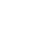 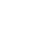 Crossejoshua@yahoo.comSummaryA U.S Army Veteran who is totally dedicated with Active Secret Clearance (Completed June 2016). A security professional with experience. Knows how to balance the necessity of protecting people and property and at the same time maintaining good relationships with the public. Capable of working individually as well as with an assigned team, and comfortable exercising initiative and solving problems. Experience in Anti-Terrorism. Calm while working in a diverse atmosphere. Other qualifications include: Tech savvy Communicate well with others CoachableFlexibleLeadership experienceGoalsTo obtain a Career with U.S. Customs and Border Protection as a U.S. Border Patrol Agent or U.S. Customs and Border Protection Officer. Place of Employment: US Army Location: Fort Bragg, 82ndAirborne Airborne Infantryman (March 2017– Present)Hours Per Week: Average 75 HrsArmored vehicles driver during convoysMulticultural diverse team member.Experience of working in many different fields and environments to include safety training at rail yards,
cargo planes, and shipping container yards.Trained annually in the safe, effective, and tactical application of the M4, M249, M240L
M9, AT4, and fragmentation grenade.Qualified annually with the M4 and M9, and extensive knowledge and experience with
the escalation of force to use these weapons.Supervised a multicultural team of 4 in daily operations and training events, ensuring
their safety and welfare, maintaining a 100% safety record.Ensured work areas were safe and hazardous material were stowed according to
OSHA, EPA, and DOD regulations.Trained to follow U.S. Army rules and regulations, enforce U.S. Army rules and
regulations and by following U.S. Army rules and regulations we accomplish our
mission.Fort. Bragg, NC
Access Control Guard Training Course 64 Hrs.Graduated: 24-Nov-2017 Fort. Benning, GA
Basic Combat Training One Station Unit Training (OSUT) Graduated: 27-May-2016 Fort. Benning, GABasic Airborne Course Graduated: 16-Jun-2016 Training Joint Warfighter Center, Joint Knowledge Development and Distribution Capability
USCENTCOM Moderate Risk of Isolation Theater Preparation Brief (Certification) Graduated: 28-Nov-2016 Training Joint Warfighter Center, Joint Knowledge Development and Distribution Capability
Course: Introduction to Non-Lethal Weapons (Certification)
Graduated: 28-Nov-2016 Training Joint Warfighter Center, Joint Knowledge Development and Distribution Capability
Course: SERE 100.2 Level A SERE Education and Training in Support of the Code of Conduct Graduated: 21-Nov-2016 Training Joint Warfighter Center, Joint Knowledge Development and Distribution Capability
Course: Level I Antiterrorism Awareness (Certification)
Graduated: 28-Nov-2016 Sergeant Major Academy Structured Self Development, (SSD-1) Graduated: 15-Mar-2017 Bronx Health Sciences High SchoolMillennium High School SkillsCombat Life Saver TeachableTeam orientedAdept at conflict resolutionAwardsMedal of Good ConductArmy Achievement Medal x3SummaryA U.S Army Veteran who is totally dedicated with Active Secret Clearance (Completed June 2016). A security professional with experience. Knows how to balance the necessity of protecting people and property and at the same time maintaining good relationships with the public. Capable of working individually as well as with an assigned team, and comfortable exercising initiative and solving problems. Experience in Anti-Terrorism. Calm while working in a diverse atmosphere. Other qualifications include: Tech savvy Communicate well with others CoachableFlexibleLeadership experienceGoalsTo obtain a Career with U.S. Customs and Border Protection as a U.S. Border Patrol Agent or U.S. Customs and Border Protection Officer. Place of Employment: US Army Location: Fort Bragg, 82ndAirborne Airborne Infantryman (March 2017– Present)Hours Per Week: Average 75 HrsArmored vehicles driver during convoysMulticultural diverse team member.Experience of working in many different fields and environments to include safety training at rail yards,
cargo planes, and shipping container yards.Trained annually in the safe, effective, and tactical application of the M4, M249, M240L
M9, AT4, and fragmentation grenade.Qualified annually with the M4 and M9, and extensive knowledge and experience with
the escalation of force to use these weapons.Supervised a multicultural team of 4 in daily operations and training events, ensuring
their safety and welfare, maintaining a 100% safety record.Ensured work areas were safe and hazardous material were stowed according to
OSHA, EPA, and DOD regulations.Trained to follow U.S. Army rules and regulations, enforce U.S. Army rules and
regulations and by following U.S. Army rules and regulations we accomplish our
mission.Fort. Bragg, NC
Access Control Guard Training Course 64 Hrs.Graduated: 24-Nov-2017 Fort. Benning, GA
Basic Combat Training One Station Unit Training (OSUT) Graduated: 27-May-2016 Fort. Benning, GABasic Airborne Course Graduated: 16-Jun-2016 Training Joint Warfighter Center, Joint Knowledge Development and Distribution Capability
USCENTCOM Moderate Risk of Isolation Theater Preparation Brief (Certification) Graduated: 28-Nov-2016 Training Joint Warfighter Center, Joint Knowledge Development and Distribution Capability
Course: Introduction to Non-Lethal Weapons (Certification)
Graduated: 28-Nov-2016 Training Joint Warfighter Center, Joint Knowledge Development and Distribution Capability
Course: SERE 100.2 Level A SERE Education and Training in Support of the Code of Conduct Graduated: 21-Nov-2016 Training Joint Warfighter Center, Joint Knowledge Development and Distribution Capability
Course: Level I Antiterrorism Awareness (Certification)
Graduated: 28-Nov-2016 Sergeant Major Academy Structured Self Development, (SSD-1) Graduated: 15-Mar-2017 Bronx Health Sciences High SchoolMillennium High School SkillsCombat Life Saver TeachableTeam orientedAdept at conflict resolutionAwardsMedal of Good ConductArmy Achievement Medal x3SummaryA U.S Army Veteran who is totally dedicated with Active Secret Clearance (Completed June 2016). A security professional with experience. Knows how to balance the necessity of protecting people and property and at the same time maintaining good relationships with the public. Capable of working individually as well as with an assigned team, and comfortable exercising initiative and solving problems. Experience in Anti-Terrorism. Calm while working in a diverse atmosphere. Other qualifications include: Tech savvy Communicate well with others CoachableFlexibleLeadership experienceGoalsTo obtain a Career with U.S. Customs and Border Protection as a U.S. Border Patrol Agent or U.S. Customs and Border Protection Officer. Place of Employment: US Army Location: Fort Bragg, 82ndAirborne Airborne Infantryman (March 2017– Present)Hours Per Week: Average 75 HrsArmored vehicles driver during convoysMulticultural diverse team member.Experience of working in many different fields and environments to include safety training at rail yards,
cargo planes, and shipping container yards.Trained annually in the safe, effective, and tactical application of the M4, M249, M240L
M9, AT4, and fragmentation grenade.Qualified annually with the M4 and M9, and extensive knowledge and experience with
the escalation of force to use these weapons.Supervised a multicultural team of 4 in daily operations and training events, ensuring
their safety and welfare, maintaining a 100% safety record.Ensured work areas were safe and hazardous material were stowed according to
OSHA, EPA, and DOD regulations.Trained to follow U.S. Army rules and regulations, enforce U.S. Army rules and
regulations and by following U.S. Army rules and regulations we accomplish our
mission.Fort. Bragg, NC
Access Control Guard Training Course 64 Hrs.Graduated: 24-Nov-2017 Fort. Benning, GA
Basic Combat Training One Station Unit Training (OSUT) Graduated: 27-May-2016 Fort. Benning, GABasic Airborne Course Graduated: 16-Jun-2016 Training Joint Warfighter Center, Joint Knowledge Development and Distribution Capability
USCENTCOM Moderate Risk of Isolation Theater Preparation Brief (Certification) Graduated: 28-Nov-2016 Training Joint Warfighter Center, Joint Knowledge Development and Distribution Capability
Course: Introduction to Non-Lethal Weapons (Certification)
Graduated: 28-Nov-2016 Training Joint Warfighter Center, Joint Knowledge Development and Distribution Capability
Course: SERE 100.2 Level A SERE Education and Training in Support of the Code of Conduct Graduated: 21-Nov-2016 Training Joint Warfighter Center, Joint Knowledge Development and Distribution Capability
Course: Level I Antiterrorism Awareness (Certification)
Graduated: 28-Nov-2016 Sergeant Major Academy Structured Self Development, (SSD-1) Graduated: 15-Mar-2017 Bronx Health Sciences High SchoolMillennium High School SkillsCombat Life Saver TeachableTeam orientedAdept at conflict resolutionAwardsMedal of Good ConductArmy Achievement Medal x3SummaryA U.S Army Veteran who is totally dedicated with Active Secret Clearance (Completed June 2016). A security professional with experience. Knows how to balance the necessity of protecting people and property and at the same time maintaining good relationships with the public. Capable of working individually as well as with an assigned team, and comfortable exercising initiative and solving problems. Experience in Anti-Terrorism. Calm while working in a diverse atmosphere. Other qualifications include: Tech savvy Communicate well with others CoachableFlexibleLeadership experienceGoalsTo obtain a Career with U.S. Customs and Border Protection as a U.S. Border Patrol Agent or U.S. Customs and Border Protection Officer. Place of Employment: US Army Location: Fort Bragg, 82ndAirborne Airborne Infantryman (March 2017– Present)Hours Per Week: Average 75 HrsArmored vehicles driver during convoysMulticultural diverse team member.Experience of working in many different fields and environments to include safety training at rail yards,
cargo planes, and shipping container yards.Trained annually in the safe, effective, and tactical application of the M4, M249, M240L
M9, AT4, and fragmentation grenade.Qualified annually with the M4 and M9, and extensive knowledge and experience with
the escalation of force to use these weapons.Supervised a multicultural team of 4 in daily operations and training events, ensuring
their safety and welfare, maintaining a 100% safety record.Ensured work areas were safe and hazardous material were stowed according to
OSHA, EPA, and DOD regulations.Trained to follow U.S. Army rules and regulations, enforce U.S. Army rules and
regulations and by following U.S. Army rules and regulations we accomplish our
mission.Fort. Bragg, NC
Access Control Guard Training Course 64 Hrs.Graduated: 24-Nov-2017 Fort. Benning, GA
Basic Combat Training One Station Unit Training (OSUT) Graduated: 27-May-2016 Fort. Benning, GABasic Airborne Course Graduated: 16-Jun-2016 Training Joint Warfighter Center, Joint Knowledge Development and Distribution Capability
USCENTCOM Moderate Risk of Isolation Theater Preparation Brief (Certification) Graduated: 28-Nov-2016 Training Joint Warfighter Center, Joint Knowledge Development and Distribution Capability
Course: Introduction to Non-Lethal Weapons (Certification)
Graduated: 28-Nov-2016 Training Joint Warfighter Center, Joint Knowledge Development and Distribution Capability
Course: SERE 100.2 Level A SERE Education and Training in Support of the Code of Conduct Graduated: 21-Nov-2016 Training Joint Warfighter Center, Joint Knowledge Development and Distribution Capability
Course: Level I Antiterrorism Awareness (Certification)
Graduated: 28-Nov-2016 Sergeant Major Academy Structured Self Development, (SSD-1) Graduated: 15-Mar-2017 Bronx Health Sciences High SchoolMillennium High School SkillsCombat Life Saver TeachableTeam orientedAdept at conflict resolutionAwardsMedal of Good ConductArmy Achievement Medal x3